/05 RM 03378MS – Excel 2007ATIVIDADE – PÁGINA: 331) Encontre os navios na planilha e ganhe a Batalha Naval.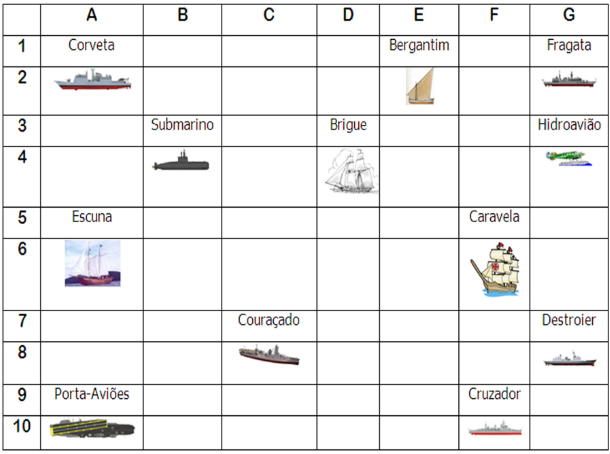 Escreva as células das imagens dos navios:Bergantim:     E2             Brigue:  D4                Caravela: F6Couraçado:   C8               Cruzador: F10               Corveta: A2 Destroier: G8                     Escuna:   A6                 Fragata:  G2Submarino:  B4                Porta Aviões:   A10        Hidroavião: G4MS – Excel 2007ATIVIDADE – PÁGINA: 342) Faça as seguintes operações matemáticas na planilha do Excel: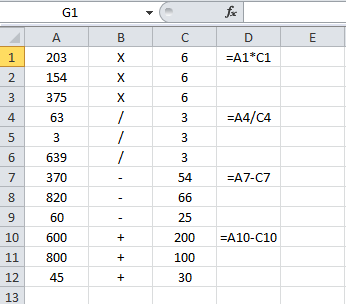 203 X 6 = 1218                        154 x 6 = 924             375 X 6 = 263 : 3 =   21                          3 : 3 =     1              639 : 3 = 212370 - 54 =316                        820 – 66 =754             60 - 25 =35600 + 200 =  800                    800 + 100 =   900      45 + 30 = 75